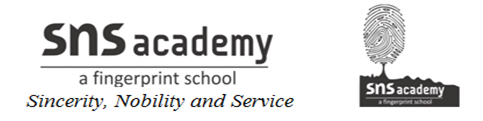 English worksheet - PronounsName:								Grade:		Date: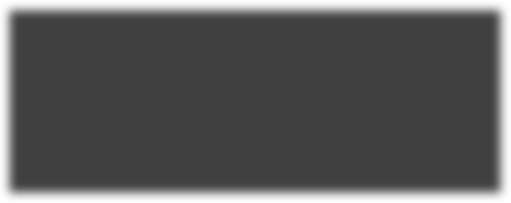 Read the sentences below. Circle the singular pronoun or pronouns you find in each sentence. The teacher told him the mid-term results.Bentley gave me a box of chocolates.	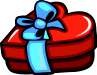 Dad will take me for swimming lessons.I will tell some interesting facts about the world's oldest active volcano.She has a home based business.He will start working as a warehouse manager from next Friday.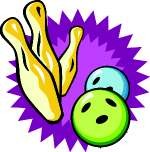 Richard and I have a plan to go to the bowling alley tonight.Have you moved to a new place?Roger and I ate it in a single sitting.It took her four years of full-time education to get a nursing degree.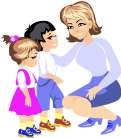 Possessive pronouns show that something belongs to someone or something.If the shoes belong to me, they are my shoes. They are mine. If the car belongs to you, it is your car. It is yours.If the books belong to her, they are her books. They are hers. If the pencil belongs to him, it is his pencil. It is his.If the leaf belongs to the plant, it is its leaf.If the food belongs to us, it is our food. It is ours.If the house belongs to them, it is their house. It is theirs.Choose the possessive pronouns that best complete each sentence.1.                                     (My/Mine) brother planted a beautiful apricot tree in                                    (our/ours) front yard.2. Annalisa finished                              (her/hers) homework early, but Julissa did not do                   (her/hers) until later.3. The little boy who lives next door played with                             (him/his) toys.4. The furniture belongs to my mother. It is                                      (her/hers).5.                                      (Our/Ours) family enjoys spending time together.6. Jenny’s dad trimmed the branches off the tree. It looked bare without all of                                        (it/its) branches.7. You must remember to clean                                _(your/yours) room before you go to the party.8. Mr. and Mrs. Rochester bought a plant for                                     (their/theirs) house.9. The bicycle over there is                           (him/his), but this one right here is                                                   (my/mine).10. Angela likes to wear                                       (her/hers) hair long, while Peggy prefers to wear                                    (her/hers) short.First person singular pronounsI and meSecond person singular pronounsYouThird person singular pronounshe, she, it, him, and her